Додаткова інформація на вебресурсах Головного управління ДПС у Херсонській області, Автономній Республіці Крим та м. Севастополі:субсайт (банер «Одноразове добровільне декларування»): https://tax.gov.ua/baneryi/odnorazove-dobrovilne-deklaruvannya YouTube канал:https://www.youtube.com/channel/UCl_DYRBwDo1bmt_7Guq9wxg?view_as=subscriberFacebook: https://www.facebook.com/tax.kherson.crimea.sevastopol/Telegram-канал Державної податкової служби України https://t.me/tax_gov_ua Спілкуйся з Податковою службою дистанційно за допомогою сервісу «InfoTAX» Платники можуть звернутися до податкових інспекцій Херсонщини  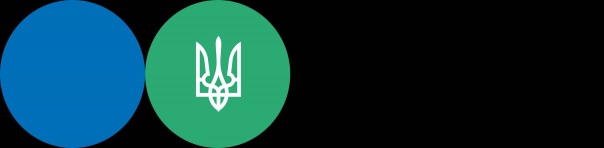 Новокаховська ДПІ, телефон/факс:(05549) 4-52-88 Каховська ДПІ, телефон/факс: (05536) 4-04-43 Чаплинська ДПІ, телефон/факс: (05538) 2-25-32 Бериславська ДПІ, телефон/факс:(05546) 7-21-24Великоолександрівська ДПІ, телефон/факс:(05532) 2-11-40 Високопільська ДПІ, телефон/факс:(05535) 2-23-40  Нововоронцовська ДПІ, телефон: (05533) 2-11-31Великолепетиська ДПІ, телефон: (05543) 2-22-79Верхньорогачицька ДПІ, телефон: (05545) 5-10-93Горностаївська ДПІ, телефон: (05544) 4-17-51Херсонська ДПІ,  телефон: (0552) 32-74-18Білозерська ДПІ, телефон/факс: (05547) 3-37-76Голопристанська ДПІ, телефон: (05539) 2-67-54Скадовська ДПІ, телефон/факс: (05537) 5-22-76 Олешківська ДПІ, телефон/факс: (05542) 2-21-61 Каланчацька ДПІ, телефон/факс:(05530) 3-26-47 Генічеська ДПІ, телефон/факс: (05534) 3-16- 57 Іванівська ДПІ, телефон/факс: (05531) 3-12-50 Нижньосірогозька ДПІ, телефон: (05540) 2-14-99 Новотроїцька ДПІ, телефон: (05548) 5-01-74Державна податкова cлужба
України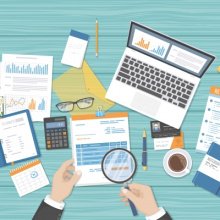 Головне управління ДПC у Херсонській області, Автономній Республіці Крим та м. Севастополі73022, м. Херсон, проспект Ушакова, 75Головне управління ДПС у Херсонській області, Автономній Республіці Крим та м. Севастополі інформує щодо об’єктів, які не можуть бути задекларованими, у разі подання одноразової (спеціальної) добровільної декларації. Об’єктами декларування не можуть бути: а) активи громадянина, одержані (набуті) декларантом внаслідок вчинення діяння, що містить ознаки кримінального правопорушення, крім кримінальних право-порушень або інших порушень законодавства, пов’язаних із: ухиленням від сплати податків, зборів (обов’язкових платежів); ухиленням від сплати єдиного внеску на загальнообов’язкове державне соціальне страхування та страхових внесків на загальнообов’язкове державне пенсійне страхування; порушеннями у сфері валютного законодавства; порушеннями у сфері захисту економічної конкуренції в частині порушення, передбаченого пунктом 12 статті 50 Закону України "Про захист економічної конкуренції"; б) активи, які належать декларанту, стосовно якого розпочато досудове розслідування або судове провадження щодо таких активів за ознаками кримінальних правопорушень, передбачених статтями 212, 212 прим. 1 та статтею 366 (щодо документів подат-кової та/або фінансової звітності, митних декларацій, податкових накладних, первинних документів, іншої звітності з податків, зборів (обов’язкових платежів), статтею 367 (якщо кримінальне правопорушення пов’язане з пору-шенням вимог податкового, митного, валютного та іншого законодавства, контроль за дотриманням якого покладено на контролюючі органи) Кримінального кодексу України; в) активи громадянина або юридичної особи, які належать декларанту, стосовно якого відкрито судове провадження у вчиненні будь-якого із кримінальних право-порушень, передбачених статтями 209, 258 прим. 5 і 306, частинами першою і другою статті 368 прим. 3, частинами першою і другою статті 368 прим.4, статтями 368, 368 прим. 5, 369 і 369 прим. 2 Кримінального кодексу України, та/або які підля-гають стягненню як необґрунтовані в порядку, встановленому главою 12 розділу III Цивільного процесуального кодексу України; г) кошти в національній та іноземній валютах, які на дату подання одноразової (спеціальної) добровільної декларації перебувають у готівковій формі; ґ) активи декларанта, які обліко-вуються (знаходяться) на рахунках фінансових установ та/або розташо-вані (зареєстровані) на території країни, визнаної державою-агре-сором згідно із законом, чи мають джерела походження з такої країни. Після подання одноразової (спеціальної) добровільної декларації та протягом періоду одноразового (спеціального) добровільного декларування декларант може одноразово скористатися правом додаткового розміщення коштів у національній та/або іноземній валюті у готівковій формі та/або банківських металах на спеціальному рахунку та у такому разі має подати уточнюючу одноразову (спеціальну) добровільну декларацію. 